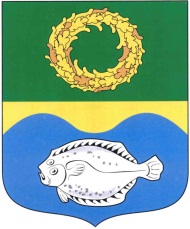 ОКРУЖНОЙ СОВЕТ ДЕПУТАТОВМУНИЦИПАЛЬНОГО ОБРАЗОВАНИЯ«ЗЕЛЕНОГРАДСКИЙ ГОРОДСКОЙ ОКРУГ»КАЛИНИНГРАДСКОЙ ОБЛАСТИ(второго созыва)Р Е Ш Е Н И Е  от 17 сентября 2020 года                                                                 № 1   ЗеленоградскОб избрании председательствующего на первом заседании окружного Совета депутатов муниципального образования «Зеленоградский городской округ» Калининградской области второго созываВ соответствии с Федеральным законом от 6 октября 2003 года № 131-ФЗ «Об общих принципах организации местного самоуправления в Российской Федерации», регламентом окружного Совета депутатов Зеленоградского городского округа, окружной Совет депутатов Зеленоградского городского округаРЕШИЛ:1. Избрать председательствующим на первом заседании окружного Совета депутатов муниципального образования «Зеленоградский городской округ» Калининградской области второго созыва Ростовцева Вадима Геннадиевича.2. Настоящее решение вступает в силу с момента принятия.Председательствующий на заседании окружного Совета депутатовЗеленоградского городского округа                                        В.Г. Ростовцев                  